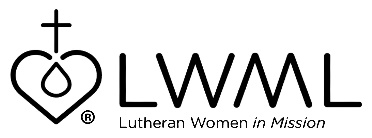 Lutheran Women’s Missionary League Grant #13 — Digital Media DevelopmentLutherans For Life — $100,000Life issues such as abortion, embryo experimentation, and assisted suicide affect millions of people. Digital media offers an opportunity to discuss these and other life issues with those who need to hear the message of the value of life and God’s love and grace for each one of us. For information on how Lutherans For Life is seeking to provide information, go to: www.lwml.org/2019-2021-mission-grant-13.LWML Mission Grant #13 for the 2019-2021 biennium is Digital Media Development. Lutherans For Life digital media will use social networks such as YouTube, Facebook, iTunes, and Instagram to serve as a visual witness and allow Lutherans to engage people in virtual conversations regarding life issues. Check out this mission grant at: www.lwml.org/2019-2021-mission-grant-13.